Частное профессиональное образовательное учреждение«Южный многопрофильный техникум»Специальность/профессия: Мастер садово-паркового и ландшафтного строительстваНаименование дисциплины: История кубанского казачестваПреподаватель: Живица Мария АлексеевнаКурс: 1Группа: 19МС-9Тел/ адрес эл. почты преподавателя: 961 588 48 02, mari.zhivitsa@bk.ru Тема № 9: Казачьи войска к началу XX столетия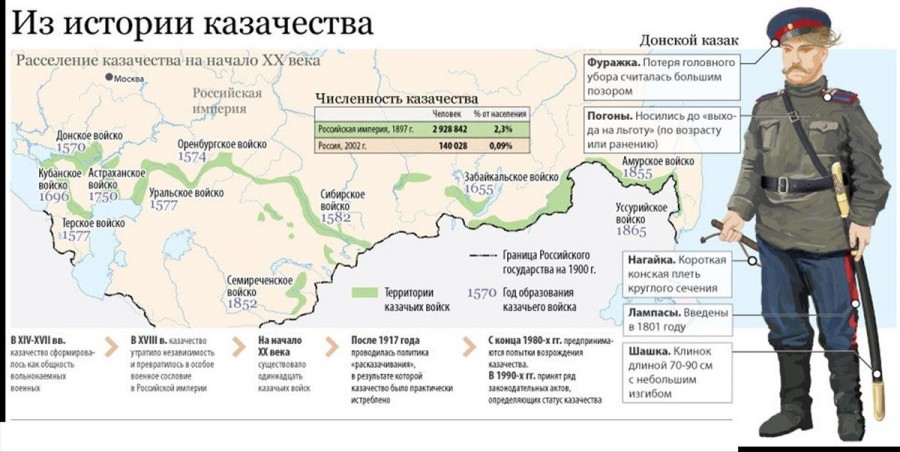 Перечень вопросов для изученияНакануне Первой мировой войны в России сколько насчитывалось казачьих войск(перечислить названия)?  На вопрос отвечают студенты: Волобуева В, Чулюкина, Шишлова О. Описание Донского и Кубанского казачьего войска? На вопрос отвечают студенты: Интоян Я, Иорданян А.  Самое большое казачье войско по численности?  На вопрос отвечают студенты: Ивченко Р, Матинян Э.Список литературыhttps://infourok.ruИстория казачества России. Учебное пособие. Ростов-на-Дону, 2001Чернышев В.Н Казачество и его традиции. Минводы, 1992История Кубанского казачьего войска Ф.А Щербина Гангур, Н. А. Материальная культура Кубанского казачестваКнига о Кубани / Сост. О.О. Карслидис. Краснодар, 2014Ткаченко, П. И. Кубанский лад. Традиционная народная культура: вчера, сегодня, завтраЩербина, Ф.А. Происхождение казачьего выборного духовенства в Черномории. Краснодар, 2013Казачество: Энциклопедия. М., 2003, 2008.Кубанское казачество: история, этнография, фольклор. М.-1995Задание для контроляОтветить на вышеуказанные вопросыНаписать в тетради в кратком содержание лекцию по данной теме Примечания      1.Отправить ответы и фотографии лекции на электронную почту преподавателю: mari.zhivitsa@bk.ru      2. Получить соответствующую оценку за проделанную работу